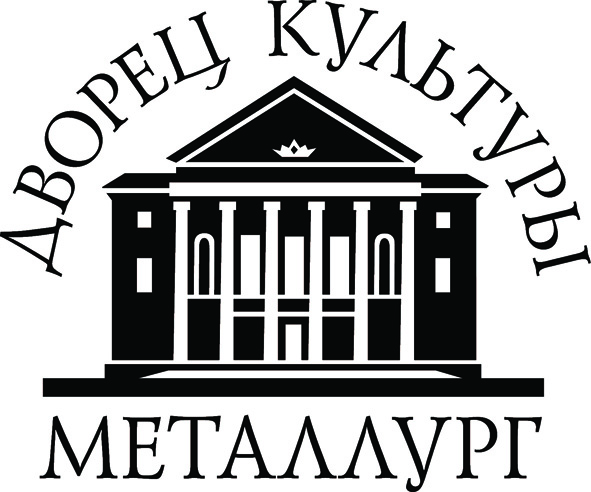 Муниципальное бюджетное учреждение«Дворец культуры «Металлург»________________________________________________________________
РОССИЯ . Кандалакша, Мурманская обл, ул. Кировская аллея, дом  1афакс./тел.8 (81533)  7-26-20, 7-26-46, e-mail: dk-metall@yandex.ru                                      ПЛАН РАБОТЫ МБУ «ДВОРЕЦ КУЛЬТУРЫ «МЕТАЛЛУРГ» на январь 2019 ГОДАот  ______  . № на №____ от «___»______________УТВЕРЖДАЮ                                                                                                        Директор муниципального                                                                                                                                                                бюджетного учреждения                                                                                                                                                                      «Дворец культуры «Металлург»       ____________М.В. МазуринаДатаКто проводитНазвание  мероприятияМесто проведенияОтветственный за проведениеАудитория1.01.19МБУ «ДК «Металлург»,7-26-20Новогоднее массовое гулянье (0+)Центральная  площадь,1.15Тыртикова Е.В.,8(953)3085545Зимин А.А.,Михеев О.П.Смешанная1.01.19МБУ «ДК «Металлург»,7-26-20Новогоднее массовое гулянье «Развеселый Новый год» (0+)Площадь ДК «Металлург»,2.00.Петухова С.И.,8(921)1587013Смешанная01.01.19МБУ ДК «Металлург»,
7-26-20Танцевально- развлекательная программа «Волшебные мелодии Нового года» (12+)СДКн.п. Белое Море,2.00Ермолаева Т.Е.,8(921) 1695210Малахова Е.А.,8(911) 3110371Окунева Л.П.Смешанная01.01.19 МБУ ДК «Металлург»,7-26-20Театрализованное новогоднее представление  «Дом в лесу стоит  высок – новогодний теремок» (0+)СДК    н. п. Нивский, 01:30Зуйкова Г. П., Комарова Т. В.,Молчанова Е.А.63-3- 07Смешанная01.01.19МБУ ДК «Металлург»,7-26-20Танцевальная программа «Новогодняя дискотека – 2019»            (18+)                                                     СДК н. п. Нивский,02:30Зуйкова Г. П.,Комарова Т. В., Молчанова Е.А.63-3-07Смешанная01.01.19МБУ ДК «Металлург»,
7-26-20Новогодняя дискотека «Волшебные искры Нового года» (18+) СДК с. Лувеньга, 1.00Смирнов Е.Б.,68-6-16Смешанная02.01.19МБУ ДК «Металлург»,
7-26-20Танцевально- развлекательная программа «Новогодний вернисаж» (18+)СДКн.п. Белое Море,22.00Малахова Е.А.,8(911) 3110371Окунева Л.П.Взрослые 25-5403.01.19МБУ ДК «Металлург»,7-26-20Развлекательно - игровая программа                                 «Снежный бум» (0+)                                                                      Площадь СДК н. п. Нивский,14. 00Зуйкова Г. П.,Комарова Т. В.,63-3- 07Дети до 14 лет03.01.19МБУ ДК «Металлург»,7-26-20Воробьиная дискотека«Водим, водим  хоровод»(6+)                 СДК н. п. Нивский,15:30Зуйкова Г. П.,Комарова Т. В.,63-3- 07Дети до 14 лет04.01.19МБУ ДК «Металлург»,
7-26-20Игровая программа в клубе выходного дня «Школа Снегурочек» «Непоседы» (0+)СДКн.п. Белое Море,17.00Малахова Е.А.,8(911) 3110371Окунева Л.П.Дети до 14 лет04.01.19МБУ ДК «Металлург»,
7-26-20Танцевально развлекательная программа «Веселоеновогодье» (6+)СДКн.п. Белое Море,18.00Малахова Е.А.,8(911) 3110371Окунева Л.П.Дети до 14 лет04.01.19МБУ ДК «Металлург»,
7-26-20Танцевально-развлекательная программа  «А снег кружится»(6+) СДК с. Лувеньга, 15.00Биричевская Л.Ю.,68-6-16Дети до 14 лет 05.01.19МБУ ДК «Металлург»,
7-26-20Вечер отдыха «Весёлая коляда» (18+)СДК с. Лувеньга, 17.00Биричевская Л.Ю.,68-6-1625-5405.01.19МБУ ДК «Металлург»,7-26-20Развлекательная программа «Новогодние приключения вокруг ёлки» (0+)СДК н. п. Нивский, 15.00Зуйкова Г. П.,Комарова Т. В.63-3- 07Дети до 14 лет5.01.19МБУ «ДК «Металлург»,7-26-20Новогодний утренник для детей до 5-ти лет «Волшебный сундучок»(0+)         ДК «Металлург»,12.00Соловьева А.В.,8(911)8058958Сикан Ю.Ф,8(960)0256373Устинова Т.Н.,Архиповская Л.А.,Топорин А.А.,Михеев О.П.Смешанная5.01.19МБУ «ДК «Металлург»,7-26-20Новогодний утренник для детей до 5-ти лет «Волшебный сундучок» (0+)ДК «Металлург»,15.00Соловьева А.В.,8(911)8058958Сикан Ю.Ф.,8(960)0256373Устинова Т.Н.,Архиповская Л.А.,Топорин А.А.,Михеев О.П.Смешанная6.01.19МБУ «ДК «Металлург»,7-26-20Новогодний утренник для детей до 5-ти лет «Волшебный сундучок» (0+)ДК «Металлург»,15.00Соловьева А.В.,Сикан Ю.Ф,8(960)0256373Устинова Т.Н.,Архиповская Л.А.,Топорин А.А.,Михеев О.П.Смешанная06.01.19МБУ ДК «Металлург»,7-26-20Рождественский вечер  «Рождественское чудо»                            (18+)                                                               СДК н. п. Нивский,17.00Зуйкова Г. П., Комарова Т. В.,Молчанова Е.А.63-3- 07Смешанная06.01.19МБУ ДК «Металлург»,
7-26-20Спортивно-развлекательная программа «Задорные санки» (0+)Площадь  СДК с.Лувеньга,14.00Мацей О.В.,68-6-16Дети до 14 лет, подростки15-17 лет06.01.19МБУ ДК «Металлург»,
7-26-20Обрядовый праздник «Святки, колядки!» (0+)СДКн.п. Белое Море,17.00Малахова Е.А., 8(911) 3110371Окунева Л.П.Смешанная07.01.19МБУ ДК «Металлург»,
7-26-20Танцевально- развлекательная программа «Рождества волшебные мгновенья…» (16+)СДКн.п. Белое Море,22.00Окунева Л.П.,8(911) 3390438Малахова Е.А.Молодежь 18-2408.01.19МБУ ДК «Металлург»,
7-26-20Игровая  программа «Разноцветный мир кино» (6+)СДК с.Лувеньга,14.00Мацей О.В.,68-6-16 Дети до 14 лет08.01.19МБУ «ДК «Металлург»,7-26-20Рождественские встречи. Концертная программа «Из окон нашего двора» НСК ТЭ «Шок» вокальная группа (6+)ДК «Металлург», 15.00Романенко Н.А.,8(964)6868198Зимин А.А.Михеев А.А.Смешанная09.01.19МБУ ДК «Металлург»,
7-26-20Конкурсная программа с просмотром мультфильмов, посвященная Дню детского кино «Фильм, фильм, фильм или Новогодняя сказка!» (0+)СДКн.п. Белое Море,14.00Окунева Л.П.,8(911) 3390438Малахова Е.АДети до 14 лет12.01.19МБУ ДК «Металлург»,
7-26-20Танцевально-развлекательная программа «Танцевальная разминка» (0+)СДКн.п. Белое Море,20.00Малахова Е.А.,8(911) 3110371Подростки 15- 17 лет12.01.19МБУ ДК «Металлург»,
7-26-20Мастер – класс по прикладному творчеству для детей «Снеговик наш верный друг» (6+) СДК с.Лувеньга,15.00Кардаяк М.И.,68-6-16Дети до 14 лет12.01.19МБУ «ДК «Металлург»,7-26-20Вечер отдыха для молодежи «Весь мир – театр!» (12+)ДК «Металлург», 20.00Сикан Ю. Ф.,8(960)0256373Зимин А.А.,Топорин А.А.Молодежь12.01.19МБУ ДК «Металлург»,7-26-20Просмотр сборника мультфильмов «Мультики про Новый год» (0+)СДК н. п. Нивский,17.30Зуйкова Г. П.,Комарова Т. В.,63-3- 07Дети до 14 лет13.01.19МБУ ДК «Металлург»,
7-26-20Интеллектуальная игра в клубе выходного дня  «Что, где, когда» (этикет) (6+)СДК с. Лувеньга, 14.00Биричевская Л.Ю.,68-6-16Дети до 14 лет13.01.19МБУ ДК «Металлург»,
7-26-20Мастер – класс в клубе декоративно-прикладного творчества «Умелые ручки» «Веселый Снеговик» (6+)СДКн.п. Белое Море,16.00Окунева Л.П.,8(911) 3390438Дети до 14 лет14.01.19МБУ ДК «Металлург»,
7-26-20Концертная программа «Рождественские посиделки» НСК «Хор ветеранов войны и труда» в Кандалакшской городской организации «Всероссийское общество инвалидов»ООО «Всероссийское общество инвалидов», Пронина ,10Афанасьева Я.Ю., 89211721442Старшее поколение15.01.19МБУ «ДК «Металлург»,7-26-20Праздник  «Старый-Новый год!» в клубе «Ветеран» с участниками клуба «Встреча» (6+)ДИПИ,15.00Старшинова Е.В., 8(921)1746687Архиповская Л.А.Старшее поколение16.01.19МБУ «ДК «Металлург»,7-26-20ОТМЕНЕНИгровая программа « Зимние забавы» в клубе «Росток» (0+)КЦСОН,15.30Соловьва А.В.,8(911)8058958Устинова Т.Н.Дети до 1416.01.19МБУ «ДК «Металлург»,7-26-20Тематическая программа «Знакомство с TheBeatls», посвященная всемирному дню  TheBeatls  в любительском объединении «Школа Идеальной Команды» (12+)ДК «Металлург»,18.00Сикан Ю.Ф.,8(960)0256373Молодежь17.01.19МБУ ДК «Металлург»,
7-26-20Тематическая программа с просмотром видеоролика «Ночь Рождества» с участием педагога Воскресной Школы прихода Преподобного Сергия Радонежского н.п. Белое Море «Рождественские святки» (0+)СДКн.п. Белое Море,15.00Ермолаева Т.Е.,8(921) 1695210Кольцова Л.Т.Смешанная18.01.19МБУ «ДК «Металлург»,7-26-20ОТМЕНЕНИгровая программа «Крещенские забавы» для обучающихся 3-4 классов ООШ № 5 (6+)ООШ №5,11.00 (Время уточняется)Соловьева А.В.,8(911)8058958Устинова Т.Н.Дети до 1418.01.19МБУ ДК «Металлург»,
7-26-20ДОБАВЛЕНОЧаепитие  «С днем рождения ШИК» в любительском объединении «Школа Идеальной Команды»ДК «Металлург»,18.00Сикан Ю.Ф.,8(960)0256373Молодежь18.01.19ГАУСОНККЦСОНТожественный вечер, посвященный 20-летию Кандалакшскому комплексному центру социального обслуживания населения (0+)ДК «Металлург»16.00Мазурина М.В., Зимин А.А.,Михеев О.П. 8(81533)72632Смешанная19.01.19МБУ «ДК «Металлург»,7-26-20Посиделки «Праздничная канитель» в клубе «Встреча» с участием АРНИ «Нивские берега» и НСК Духовой оркестр (6+)ДК «Металлург»15.00Старшинова Е.В.,8(921)1746687Архиповская Л.А.,Давыдова Л.В.,Стороженко Н.Ю.Старшее поколение19.01.19МБУ ДК «Металлург»,
7-26-20Танцевально-развлекательная программа  « Мы на стиле…» (6+) СДК с. Лувеньга, 15.00Биричевская Л.Ю.,68-6-16Дети до 14 лет19.01.19МБУ ДК «Металлург»,7-26-20Подростковая дискотека «Танцуй со мной» (12+)СДК н. п. Нивский,18.00Зуйкова Г. П.,Комарова Т. В.,63-3- 07Подростки 15-17 лет20.01.19МБУ ДК «Металлург»,
7-26-20Игровая программа в клубе выходного дня « Снежные забавы» (6+)ПлощадьСДК с. Лувеньга, 14.00Мацей О.В.,68-6-16Дети до 14 лет20.01.19МБУ «ДК «Металлург»,7-26-20Открытие выставки художественной фотографии «Святые места Беломорья. Соловецкие острова» автор Валерий Сафронов (0+)ГКЦ «Нива»,14.00Снигур Н.А., 8(921)1772820Смешанная21.01.19Московский независимый театрСпектакль «Бордель с видом на луну» (18+)ДК «Металлург»,19.00Мазурина М.В., Зимин А.А.,Топорин А.А., 8(81533)72632Старшее поколение23.01.19МБУ «ДК «Металлург»,7-26-20Концертная программа «Вечер романса» НСК «Хор ветеранов войны и труда» для участников совета ветеранов ОАО «КАЗ –СУАЛ»Подростковый клуб «Северянка»17.00Афанасьева Я.Ю.Старшее поколение24.01.19МБУ «ДК «Металлург»,7-26-20Концертная программа «Зимушка-Зима» НСК АРНИ «Забава» в клубе «Праздник» (6+)КЦСОН,11.00Старшинова Е.В., 89211746687Филатов С.В.Старшее поколение25.01.19МБУ «ДК «Металлург»,7-26-20Акция «Чтобы помнили», посвященная 75-летию полного снятия блокады города Ленинграда с участием любительского объединения «Школа Идеальной команды» (6+)ДК «Металлург»,14.00Сикан Ю.Ф.,8(960)0256373Смешанная25.01.19МБУ ДК «Металлург»,
7-26-20Беседа – обсуждение посвященная Дню снятия блокады Ленинграда« Девочки с Васильевского острова» (6+)СДКн.п. Белое Море,14.00Окунева Л.П.,8(911) 3390438Малахова Е.АДети до 14 лет,подростки 15- 17 лет25.01.19МБУ ДК «Металлург»,
7-26-20Акция, посвящённая Дню снятия блокады Ленинграда «Блокадный хлеб» (6+)СДКн.п. Белое Море,15.00Окунева Л.П.,8(911) 3390438Малахова Е.АДети до 14 лет,подростки 15- 17 лет25.01.19МБУ ДК «Металлург»,
7-26-20ДОБАВЛЕНОАкция «Открытка памяти» с участием любительского объединения «Школы Идеальной Команды» (6+)МБУ ДК «Металлург»14.30Сикан Ю.Ф.89600256373Устинова Т.Н.89113018041Смешенная25.01.19МБУ «ДК «Металлург»,7-26-20Радиогазета «Блокады прорвано кольцо», посвященная 75-летию полного снятия блокады города Ленинграда (6+)ДК «Металлург»,14.00Сикан Ю.Ф.,8(960)0256373Зимин А.А.Смешанная25.01.19МБУ «ДК «Металлург»,7-26-20Выставка фотографий «Блокады прорвано кольцо» посвященная 75-летию полного снятия блокады города Ленинграда (12+)ДК «Металлург»,14.30Снигур Н.А.,89211772820Смешанная25.01.19МБУ «ДК «Металлург»,7-26-20Литературно-музыкальная композиция «Осталась одна Таня!..»  посвященная 75-летию полного снятия блокады города Ленинграда 12+ДК «Металлург»,14.30Устинова Т.Н.,8(911)3018041Сикан Ю.Ф.,8(960)0256373Архиповская Л.АМихеев О.ПСмешанная27.01.19ДобавленоМБУ «ДК «Металлург»,7-26-20Вечер встречи «Этих дней не смолкнет слава» для детей-блокадников, посвященный 75-летию  полного снятия блокады города Ленинграда 12+ДК «Металлург»,14.00Старшинова Е.В.Архипов А.Р.Старшее поколение26.01.19МБУ «ДК «Металлург»,7-26-20Мастер-класс по созданию оберега «Окно радости и счастия» (6+)ДК «Металлург»,14.00Кузьмина И.В.,89113423469Старшее поколение26.01.19МБУ «ДК «Металлург»,7-26-20ПЕРЕНОС на февраль Вечеринка  «Джеймс Бонд –party» для обучающихся 8-11 классов с участием любительского объединения «Школа Идеальной команды» (6+)ДК «Металлург»,Сикан Ю.Ф.,8(960)0256373Устинова Т.Н.89113018041Подростки26.01.19МБУ ДК «Металлург»,
7-26-20Игровая программа «Валенки» (6+)СДК с. Лувеньга, 15.00Мацей О.В.,68-6-16Дети до 14 лет26.01.19МБУ ДК «Металлург»,7-26-20Игровая программа «Учись, студент, и отдыхай»                                                    (6+)СДК н. п. Нивский,18.00Зуйкова Г. П.,Комарова Т. В.63-3- 07Дети до 14 лет,подростки 15-17 лет27.01.19МБУ ДК «Металлург»,
7-26-20Интеллектуальная игра   « Что, где, когда?» (профориентация) (12+)СДК с. Лувеньга, 14.00Биричевская Л.Ю.,68-6-16Подростки 15-17 лет27.01.19МБУ «ДК «Металлург»,7-26-20Открытие выставки картин Григория Мелконяна  «Зимний вернисаж» (6+)ГКЦ «Нива»,14.00Снигур Н.А., 8(921)1772820Смешанная28.01.19ИП МоргачёвЦирковое представление «Звери и лилипуты» ДК «Металлург»14.0018.00Мазурина М.В.,Зимин А.А.,Топорин А.А8(81533)72632Дети до 14 лет30.01.18МБУ «ДК «Металлург»,7-26-20Мастер-класс по рисованию «Учимся рисовать. Простейшие навыки» для воспитанников МДОУ №4 (0+)МДОУ №411.00Снигур Н.А.,8(921)1772820Дети до 14 лет31.01.19МБУ ДК «Металлург»,
7-26-20Познавательная программа в подростковом клубе «Подросток и закон» «Ваше здоровье в ваших руках» (12+)СДКн.п. Белое Море,17.00Окунева Л.П.,8(911) 3390438Подростки 15- 17 лет